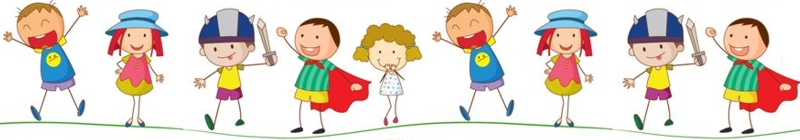 ZŠ a MŠ BzenecVás srdečně zve na pokračování úspěšných přednášekPhDr. J. Svoboda + Mgr. J. Halda + Mgr. M. Herman  „Tři bratři v triku“.tentokrát se speciálním pedagogemMgr. Jiřím Haldouna témaděti - rodina - školka - škola3. února 2020 v 1600 hod.jídelna ZŠ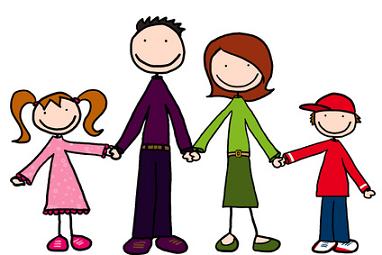 Vstupné 50Kč